Муниципальное бюджетное дошкольное образовательное учреждение«Детский сад №5 «Теремок» села Погореловка Корочанского района Белгородской области»Развлечение с родителями«Мы считаем, мы играем!»Средняя группаПодготовила: воспитатель Горбунова Е.В.2018годРазвлечение с родителями «Мы считаем, мы играем!»Цель: развивать познавательную активность у детей, интерес к математике, способствовать гармонизации детско-родительских отношений.- Здравствуйте, ребята, здравствуйте, взрослые. Сегодня у нас праздник «Мы считаем, мы играем!»  А как вы думаете, почему он так называется (Ответы детей)  Молодцы, потому что мы знаем цифры до пяти, умеем считать, расставлять цифры по порядку, знаем геометрические фигуры, умеем логически мыслить и многое другое.А давайте мы с вами вместе посчитаем (прямой и обратный счет). Молодцы.У нас есть две команды: команда «Круг» и команда «Квадрат» и компетентное жюри (родители), которые будут оценивать наши соревнования и выберут победителя. Итак, мы начинаем.Задание№1На плакате нарисован забор, из-за которого выглядывают уши зайчиков.-Нужно посчитать, сколько зайчиков спряталось за забором. -Выложить столько кружков, сколько зайцев.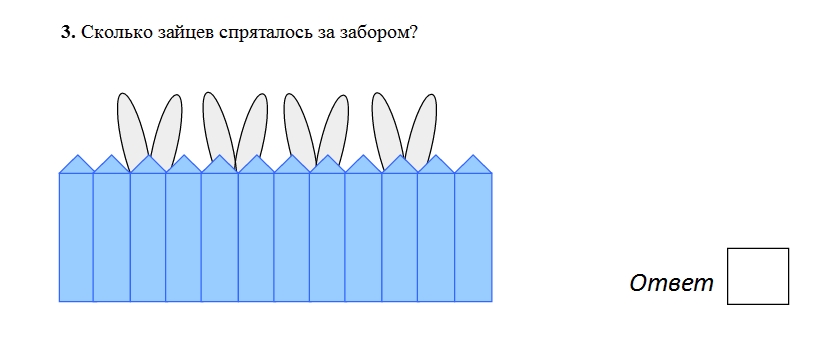 Задание №2 Медвежата построили башню из кубиков. Кубики разноцветные: желтый, зеленый, красный и синий. Стоят они в башне так: синий между зеленым и красным, а желтый ниже всех. (Для выполнения этого задания командам необходима помощь родителей. Родители не помогают выполнять задание, а лишь повторяют условия детям несколько раз.)Ответ: 2 варианта 1.сверху вниз: зеленый, синий, красный, желтый.2.сверху вниз: красный, синий, зеленый, желтый.- Пока команды выполняют задание, зрители отгадывают загадки.«Отгадай загадку»Нет углов у меня 
И похож на блюдце я, 
На тарелку и на крышку, 
На кольцо, на колесо. 
Кто же я такой, друзья? 
Назовите вы меня! (Круг)

Три моих стороны
Могут разной быть длины.
Где стороны встречаются – 
Угол получается.
Что же вышло? Посмотри!
Ведь углов-то тоже три.
На меня вы посмотрите,
Мое имя назовите. (Треугольник)

Четыре угла и четыре сторонки, 
Похожи точно родные сестренки. 
В ворота его не закатишь, как мяч, 
И он за тобою не пустится вскачь. 
Фигура знакома для многих ребят.
Его вы узнали? Ведь это …(Квадрат)

Он похожий на яйцо
Или на твое лицо.
Вот такая есть окружность - 
Очень странная наружность:
Круг приплюснутым стал.
Получился вдруг…(Овал)

Растянули мы квадрат
И представили на взгляд,
На кого он стал похожим
Или с чем-то очень схожим?
Не кирпич, не треугольник -
Стал квадрат…(Прямоугольник)Задание №3Конкурс «Собери правильно»В корзине перемешаны кубы и шары. Задача одной команды добежать до корзины и взять кубик, а другой шар. Выигрывает та команда, которая быстрее перенесет предметы и посчитает их количество.Задание №4Продолжите цепочку по схеме, указанной на доске. Кто быстрее.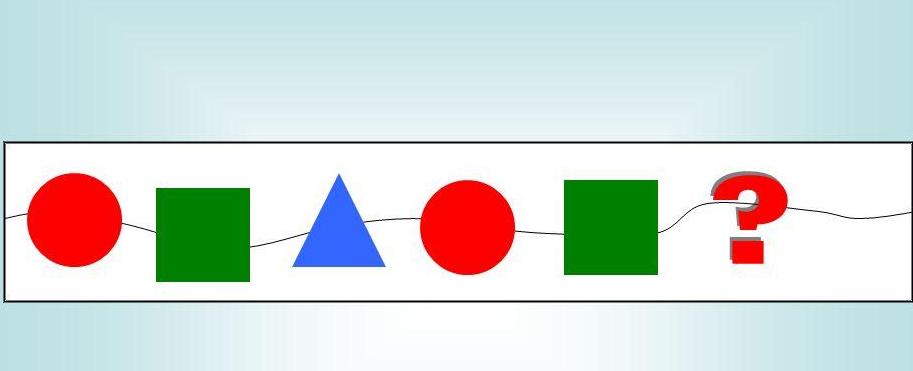 - Пока команды выполняют задание, поиграем с родителями, а дети-зрители могут помогать.Задание для родителейВспомните и назовите сказки, где встречаются цифры.(три поросенка, волк и семеро козлят, Белоснежка и семь гномов,Три богатыря)Задание № 4 Ответить на вопросы по очередиВопросы:Сколько семечек в пустой чашке? (0)Что тяжелее килограмм пуха или килограмм кирпичей? (одинаковы)У бегемота две ноги спереди, две ноги сзади, две левые, две ноги правые. Сколько ног у бегемота? (4)В январе на клумбе расцвели четыре ромашки и одна лилия. Сколько цветов расцвело на клумбе?(0)Зайчикам для игры нужно взять мячей больше трех, но меньше пяти. Сколько мячей нужно зайчикам? (4) У какой фигуры нет ни начала, ни конца? (круг, овал)На тарелке лежало два апельсина и три банана. Сколько апельсин лежало в тарелке? (2)В корзине лежало четыре гриба и два яблока. Сколько грибов был в корзине? (4)Задание №5 «Разложи по порядку»Командам нужно разложить цифры по порядку. Выигрывает тот, кто быстрее выполнит.Задание для зрителей (детей)«Волшебные мешочки» (в мешочках находятся карточки, на которых изображены цифры и геометрические фигуры, сделанные из пуговиц)-Нужно определить на ощупь, какая цифра и фигура спряталась в мешочке? -Пока жюри подводит итоги, я  расскажу вам очень  интересную сказку.«Сказка про прямую и кривую линию»На одной из улиц жили-были по соседству две линии прямая и кривая. Прямая делала все прямо, а кривая – криво (показ картинки с изображением прямого и кривого домика). Как вы думаете, какой домик и дорожку нарисовала кривая линия, а какой – прямая. Прямой  домик стоял прочно, а кривой вскоре упал. Стали прямая и кривая линия дорожками  (на полу выкладываются две веревки). По какой дорожке можно пройти быстрее? (Воспитатель вызывает двух детей. Дети проверяют, кто быстрее пройдет по дорожкам.) Кривая сделала свой мостик, а прямая свой…(показ картинки с изображением прямого и кривого моста). По какому мосту удобнее ходить или ездить? Так что же лучше кривая или прямая? Обиделась кривая: «Раз я никому не нужна, то и совсем уйду». И вот что после этого произошло…(показ картинки с изображением прямой и кривой радуги, прямых и кривых облаков).Мир изменился. Каким он стал? Мир стал каким-то ненастоящим без кривых линий. Оказывается, все линии важны: и кривые, и прямые.Итоги: награждение медальками и сладкими призами